20.pielikumsPriekules novada pašvaldības domes2016.gada 31.marta sēdes protokolam Nr.5,20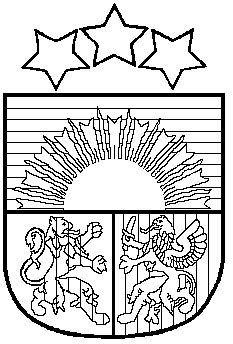 LATVIJAS REPUBLIKAPRIEKULES NOVADA PAŠVALDĪBAS DOMEReģistrācijas Nr. 90000031601, Saules iela 1, Priekule, Priekules novads, LV-3434, tālrunis 63461006, fakss 63497937, e-pasts: dome@priekulesnovads.lvLĒMUMSPriekulē2016. gada 31.martā                                                                                                             Nr.520.Par 01.07.2013. zemes nomas līguma Nr.31/13 pirmstermiņa izbeigšanu V.A. par zemes „Ozolkalni”, Gramzdas pag., Priekules nov. iznomāšanu	Izskatot jautājumu par 01.07.2013. zemes nomas līguma Nr.31/13 pirmstermiņa izbeigšanu V. A. par zemes “Ozolkalni” 7,0 ha lielā platībā, kadastra apzīmējums 6458 003 0167, Gramzdas pagastā, Priekules novadā iznomāšanu tika konstatēts, ka:2013.gada 01.jūlijā starp Priekules novada pašvaldību un V. A. tika noslēgts zemes nomas līgums ar Nr.31/13 par zemes „Ozolkalni” 7,0 ha platībā, kadastra apzīmējums 6458 003 0167, Gramzdas pagastā, Priekules novadā, iznomāšanu.Saskaņā ar  15.03.2016. ierakstu Liepājas tiesas zemesgrāmatu nodaļas Gramzdas pagasta zemesgrāmatas nodalījumā Nr.100000539900 īpašuma tiesības uz nekustamo īpašumu „Ozolkalni”, kadastra Nr.6458 003 0214, zemes vienības kadastra apzīmējums 6458 003 0167, Gramzdas pagastā, Priekules novadā reģistrētas uz V. A. vārda.	Pamatojoties uz likuma „Par pašvaldībām” 21.panta pirmās daļas 27.punktu, atklāti balsojot PAR - 15 deputāti (Malda Andersone, Inita Rubeze, Arnis Kvietkausks, Inese Kuduma, Rigonda Džeriņa, Vaclovs Kadaģis, Andis Eveliņš, Mārtiņš Mikāls, Ainars Cīrulis, Vija Jablonska, Ilgonis Šteins, Arta Brauna, Tatjana Ešenvalde, Gražina Ķervija,  Andris Džeriņš); PRET -  nav; ATTURAS -  nav; Priekules novada pašvaldības dome NOLEMJ:1. Izbeigt ar 2016.gada 15.martu 01.07.2013. zemes nomas līgumu Nr.31/13, noslēgts ar V. A., par zemes „Ozolkalni” 7,0 ha, kad. apz.6458 003 0167, Gramzdas pagastā, Priekules novadā, iznomāšanu, sakarā ar zemes iegūšanu īpašumā.2. Atbildīgā par lēmuma izpildi zemes lietu speciāliste M.Kokovihina.Lēmums izsūtāms:1 eks. Vaclovam Alseikam, “Smiltnieki”, Gramzdas pag., Priekules nov.,LV-3487;1 eks. Zemes lietu speciālistei M.Kokovihinai;1 eks. juristei I.Avotiņai.1 eks. Finanšu nodaļaiPašvaldības domes priekšsēdētāja						     V.Jablonska